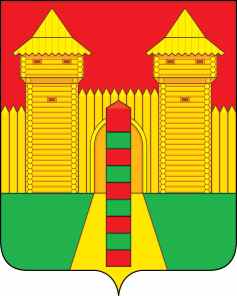 АДМИНИСТРАЦИЯ  МУНИЦИПАЛЬНОГО  ОБРАЗОВАНИЯ «ШУМЯЧСКИЙ   РАЙОН» СМОЛЕНСКОЙ  ОБЛАСТИПОСТАНОВЛЕНИЕот 12.05.2022г. № 256          п. ШумячиВ соответствии с Земельным кодексом Российской Федерации, решением Шумячского районного Совета депутатов от 26.10.2012 № 84 «Об утверждении Положения о регулировании земельных отношений на территории муниципального образования «Шумячский район» Смоленской области», на основании               заявления   Н. А. Кобелкова от 27.04.2022 г. б/н, Администрация муниципального образования «Шумячский район»                  Смоленской областиП О С Т А Н О В Л Я Е Т:                           1. Предоставить в аренду на новый срок 3 (три) года Кобелкову Николаю Александровичу земельный участок из земель населенных пунктов с кадастровым номером 67:24:0180101:1940, находящийся по адресу: Смоленская область, Шумячский район, с. Первомайский, ул. Советская, близи д. 8 (далее – Участок),  для использования в целях – для ведения гражданами садоводства и огородничества, общей площадью 290 (двести девяносто) кв.м.          2. Ограничения использования или обременения Участка:       - граница земельного участка состоит из 2 контуров. Учетные номера контуров и их площади: 1 - 118.36 кв.м, 2 - 172.16 кв.м. Для данного земельного участка обеспечен доступ посредством земельного участка (земельных участков) с кадастровым номером (кадастровыми номерами): земли общего пользования. Сведения об ограничениях права на объект недвижимости, обременениях данного объекта, не зарегистрированных в реестре прав, ограничений прав и обременений недвижимого имущества: вид ограничения (обременения): ограничения прав на земельный участок, предусмотренные статьями 56, 56.1 Земельного кодекса Российской Федерации; срок действия: c 20.04.2016; реквизиты документа-основания: указ от 09.01.2011 № 26 выдан: Президентом РФ. вид ограничения (обременения): ограничения прав на земельный участок, предусмотренные статьями 56, 56.1 Земельного кодекса Российской Федерации; срок действия: c 17.07.2019; реквизиты документа-основания: документ, содержащий необходимые для внесения в государственный кадастр недвижимости сведения об установлении или изменении территориальной зоны или зоны с особыми условиями использования территорий, либо об отмене установления такой зоны от 03.07.2019 № б/н; документ, воспроизводящий сведения, содержащиеся в решении об установлении или изменении границ зон с особыми условиями использования территорий от 05.07.2019 № б/н; постановление Правительства РФ "О порядке установления охранных зон объектов электросетевого хозяйства и особых условий использования земельных участков, расположенных в границах таких зон" от 24.02.2009 № 160; решение о согласовании границ охранной зоны объекта электросетевого хозяйства от 11.06.2019 № С-80 выдан: Федеральная служба по экологическому, технологическому и атомному надзору (Ростехнадзор) Межрегиональное технологическое управление;     - ограничения прав на земельный участок, предусмотренные статьями 56, 56.1 Земельного кодекса Российской Федерации; Срок действия: с 2019-07-17; реквизиты документа-основания: документ, содержащий необходимые для внесения в государственный кадастр недвижимости сведения об установлении или изменении территориальной зоны или зоны с особыми условиями использования территорий, либо об отмене установления такой зоны от 03.07.2019 № б/н; документ, воспроизводящий сведения, содержащиеся в решении об установлении или изменении границ зон с особыми условиями использования территорий от 05.07.2019 № б/н; постановление Правительства РФ "О порядке установления охранных зон объектов электросетевого хозяйства и особых условий использования земельных участков, расположенных в границах таких зон" от 24.02.2009 № 160; решение о согласовании границ охранной зоны объекта электросетевого хозяйства от 11.06.2019 № С-80 выдан: Федеральная служба по экологическому, технологическому и атомному надзору (Ростехнадзор) Межрегиональное технологическое управление; Содержание ограничения (обременения): Содержание ограничений режима использования объектов недвижимости в границах зоны с особыми условиями использования территории установлено п.п. 8, 9, 10 и 11 Правил установления охранных зон объектов электросетевого хозяйства, утвержденных Постановлением Правительства Российской Федерации от 24.02.2009 г. №160 "О порядке установления охранных зон объектов электросетевого хозяйства и особых условий использования земельных участков, расположенных в границах таких зон".; Реестровый номер границы: 67:24-6.679; Вид объекта реестра границ: Зона с особыми условиями использования территории; Вид зоны по документу: Зона с особыми условиями использования территории ВЛ 0,4кВ №2 ТП 158 ВЛ-1009 Первомайск; Тип зоны: Охранная зона инженерных коммуникаций;     - ограничения прав на земельный участок, предусмотренные статьями 56, 56.1 Земельного кодекса Российской Федерации; Срок действия: с 2016-04-20; реквизиты документа-основания: указ от 09.01.2011 № 26 выдан: Президентом РФ; Содержание ограничения (обременения): Указ Президента РФ "Об утверждении перечня приграничных территорий, на которых иностранные граждане, лица без гражданства и иностранные юридические лица не могут обладать на праве собственности земельными участками" от 09.01.2011г. №26; Реестровый номер границы: 67.00.2.45.          3.Отделу экономики и комплексного развития Администрации муниципального образования «Шумячский район» Смоленской области подготовить проект договора аренды Участка.Глава муниципального образования «Шумячский район» Смоленской области                                                  А.Н. ВасильевО предоставлении в аренду                          Н. А. Кобелкову земельного участка, государственная собственность на  который не разграничена на новый срок